Laboratoire (partie 1)Continuer le jeu Forêt magique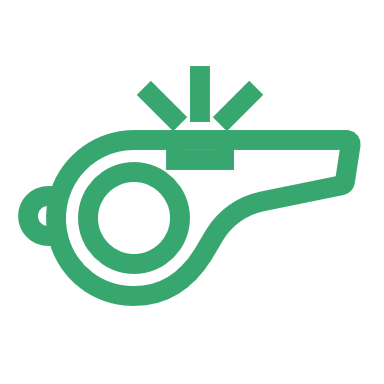 Suivez bien les étapes.Et lâchez votre cellulaire/Youtube/autre distraction.Je ne vous dis pas tout quoi faire… c’est normal.ChasseurCréez une maquette du Chasseur. Le mot maquette (mockup en anglais) signifie dans le contexte que l’ennemi aura du visuel mais pas/peu de comportement.Animation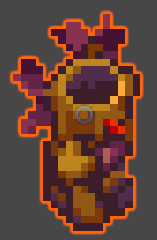 Créez, à la manière de Robin, les animations pour bouger dans les 4 directions. Utilisez les animations d’arbres TreeAnt. Pour tester votre système, utilisez le script Robin.cs, NE PAS CRÉEZ DE NOUVEAU SCRIPT. Comportement Tirer – version primitiveRobin doit tirer des flèches. Pour le moment, il va seulement tirer des flèches qui vont de gauche à droite. Nous les compléterons au prochain cours.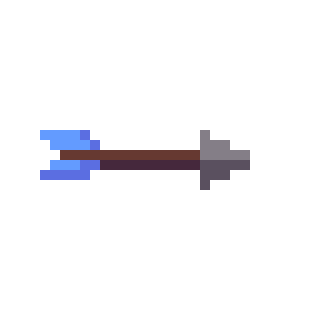 Création de la flècheUtiliser l’animation de la flèche fournie sur mon site web et créez un objet animé avec une BoxCollider2D et un RigidBody2D dynamique.Mouvement de la flècheAjoutez un script BougeVitesseConstante.cs pour que la flèche devra bouge de gauche à droite avec une vitesse constante comme dans le jeu défenseur du sous-sol. La vitesse doit être configurable via l’éditeur.Tirer la flèche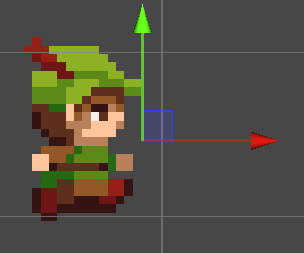 Position du nœud CanonSur Robin, créez un nœud enfant nommé Canon. Créez un comportement Tirer.cs contenant une fonction publique Tirer() et qui expose les variables Transform Canon et Transform ExemplaireProjectile. Modifiez le script ControleJoueur.cs et lorsqu’on appuie sur une touche au choix, appeler la fonction Tirer() pour lancer la flèche à partir de la position de Transform Canon.Élimination du chasseurExplosion magiqueUtilisez la spritesheet ExplosionMagique.png se trouvant sur le site web pour créer une animation d’explosion. Ajoutez un script EliminationFinAnimation.cs et faite qu’elle disparaisse à la fin de son animation.ÉliminationFinalement, créez un comportement Vivant.cs. Les variables int NombreDePointDeVie comprise entre [1,20], Transform ExemplaireExplosionLorsElimination et bool DoitDevenirRouge doivent être exposées via l’éditeur. L’entité qui a ce script assigné doit devenir un peu plus rouge à chaque fois qu’il se fait toucher selon la valeur de DoitDevenirRouge, à la manière des Viscos.Obstacle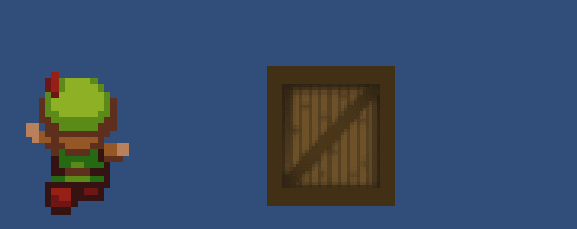 Créez un obstacle simple qui pourra être poussé par votre joueur. Pour ce faire, créez un object avec le sprite WoodCrate, un BoxCollider2D ainsi qu’un RigidBody2D dynamique. Ajustez la propriété Drag du RigidBody2D pour ralentir l’obstacle lorsqu’il est poussé par Robin. La boîte ne doit pas tourner lorsqu’on la pousse.